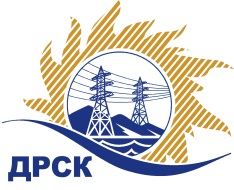 Акционерное Общество«Дальневосточная распределительная сетевая  компания»ПРОТОКОЛ № 147/УР-ВП по выбору победителя открытого запроса предложений на право заключения договора на выполнение работ  «Чистка просеки ВЛ 35-110 кВ  СП СЭС, филиал ХЭС» (закупка 62 раздела 1.1. ГКПЗ 2018 г.)  ЕИС № 31705794631 (МСП) Форма голосования членов Закупочной комиссии: очно-заочная.ПРИСУТСТВОВАЛИ: 9 членов постоянно действующей Закупочной комиссии ОАО «ДРСК»  1-го уровня.ВОПРОСЫ, ВЫНОСИМЫЕ НА РАССМОТРЕНИЕ ЗАКУПОЧНОЙ КОМИССИИ: Об утверждении результатов процедуры переторжки.Об итоговой ранжировке заявок.О выборе победителя запроса предложений.РЕШИЛИ:По вопросу № 1Признать процедуру переторжки состоявшейсяУтвердить окончательные цены заявок участниковПо вопросу № 2Утвердить итоговую ранжировку заявокПо вопросу № 3Планируемая стоимость закупки в соответствии с ГКПЗ: 7 955 000,00 руб., без учета НДС;   9 386 900,00 руб., с учетом НДС.Признать победителем закупка участника, занявшего первое место в итоговой ранжировке по степени предпочтительности для заказчика: ООО "Строительная Компания "Сурсум" г. Хабаровск на условиях: стоимость предложения 7 676 575,00 руб. без НДС, 9 058 358,50 руб. с НДС. Условия оплаты: в течение 30 календарных дней с даты подписания справки о стоимости выполненных работ КС-3 – на основании счета,выставленного Подрядчиком. Срок выполнения работ: 01.02.2018 – 30.09.2018. Гарантируем соответствие качества выполняемых работ условиям Договора, а также действующим техническим требованиям и нормативам. Гарантия качества распространяется на все составляющие результата работ на протяжении всего гарантийного срока. Гарантируем своевременное устранение недостатков и дефектов, выявленных самостоятельно либо Заказчиком при приемке работ и в период гарантийного срока эксплуатации результата выполненных работ. Срок действия оферты до 19.03.2018.Секретарь Закупочной комиссии 1 уровня  		                                     М.Г.ЕлисееваЧувашова О.В.(416-2) 397-242г.  Благовещенск«02» февраля 2018№ п/пНаименование участникаОкончательная  цена заявки, руб. без НДС1АО "ЛАНИТ-ПАРТНЕР" 
ИНН/КПП 2721060592/272401001 
ОГРН 10227009228157 716 350.002ООО "Строительная Компания "Сурсум" 
ИНН/КПП 2721202448/272101001 
ОГРН 11327210041847 676 575,00Место в итоговой ранжировкеНаименование участника и его адресОкончательная цена заявки, руб. без НДСОкончательная цена заявки, руб. с НДСИтоговая оценка предпочтительности заявок1 местоООО "Строительная Компания "Сурсум" 
ИНН/КПП 2721202448/272101001 
ОГРН 11327210041847 676 575,009 058 358,500,572 местоАО "ЛАНИТ-ПАРТНЕР" 
ИНН/КПП 2721060592/272401001 
ОГРН 10227009228157 716 350.009 105 293.000,55